過瘦對身體的影響及正確的飲食       太瘦不健康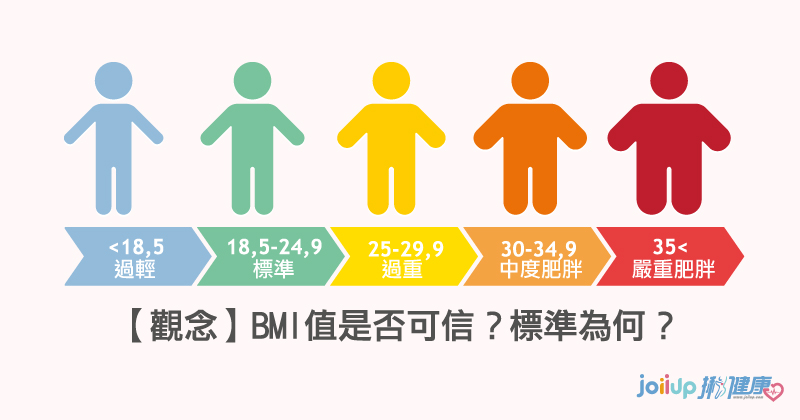 BMI數值小於      ，就是過瘦，就得考慮適當增重，否則可能被以下疾病找上門。免疫力低下骨質疏鬆 貧血腎功能受損、血尿胃下垂腹痛．腹脹．胃痛．胃脹．胃悶．打嗝．噁心．嘔吐．消化不良．食欲不振．腹瀉．便秘．易有飽脹感如何增加體重-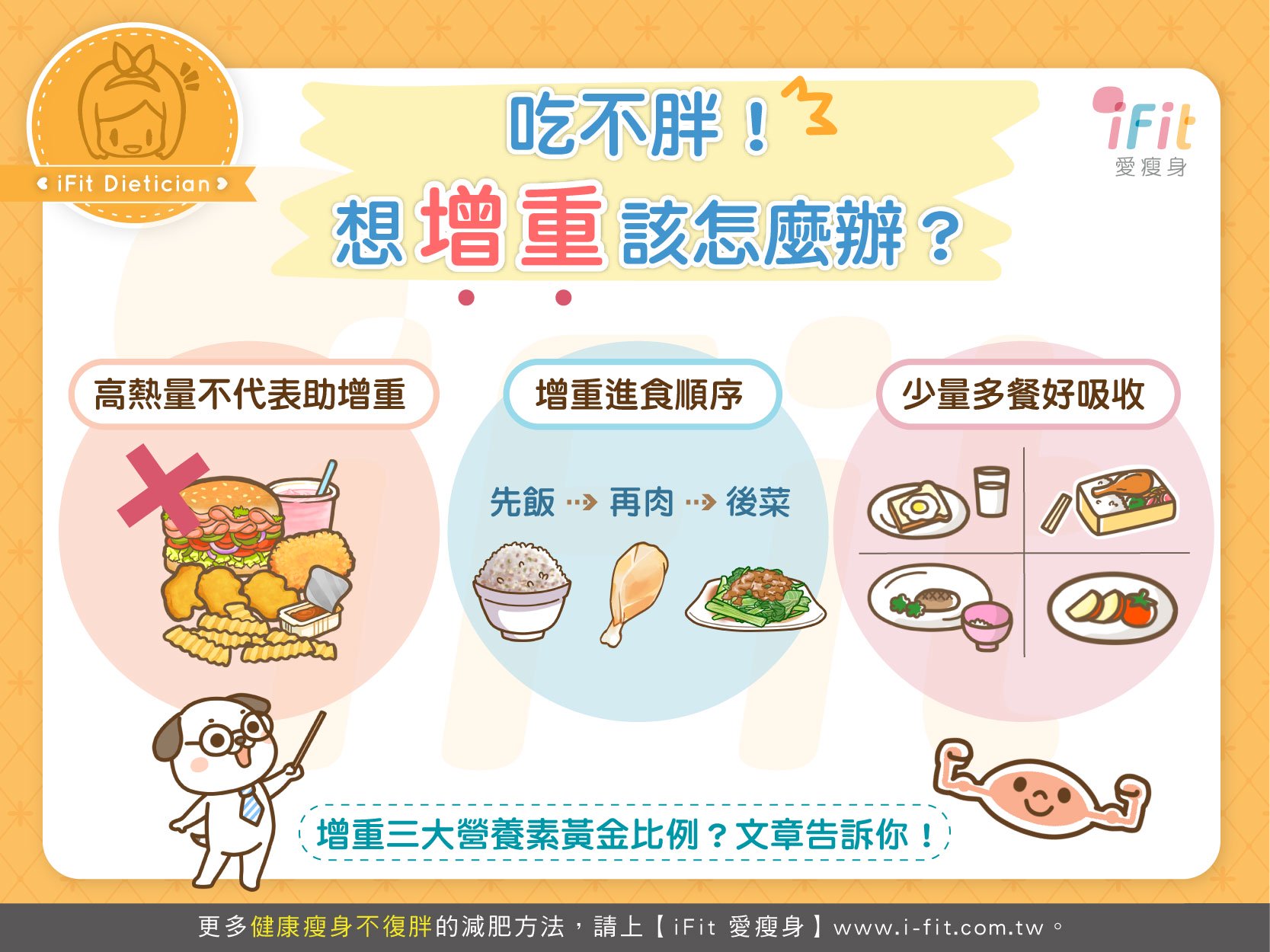 進食順序要改變多攝取健康的高脂食物多運動、增加蛋白質攝取感冒呼吸道疾病消化不良腸胃道疾病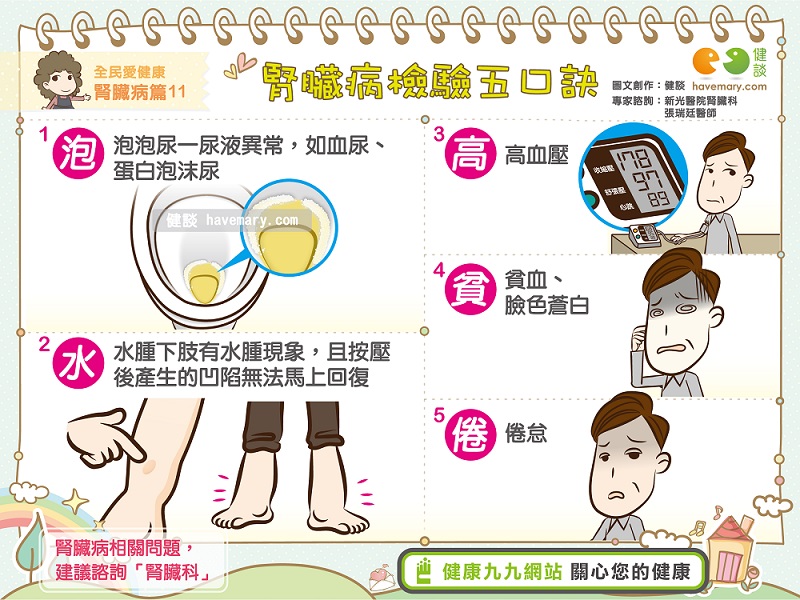 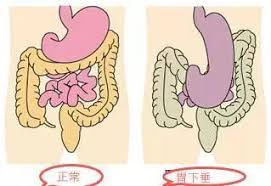 健忘健忘健忘脫髮脫髮脫髮飯→肉→菜→→多運動健康蛋白質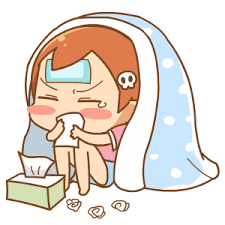 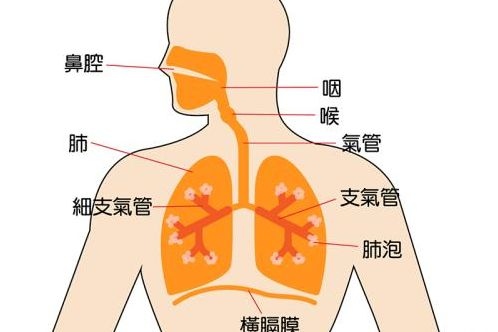 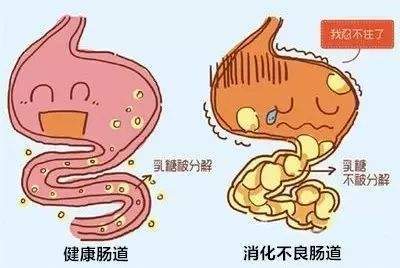 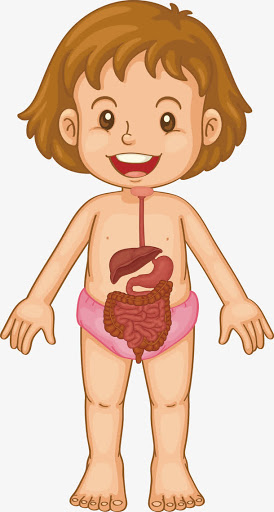 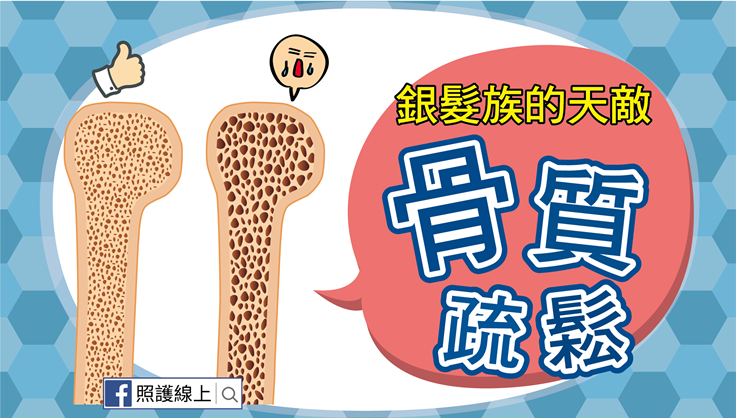 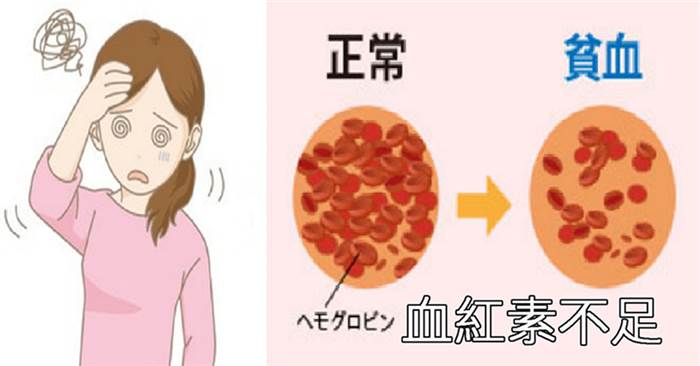 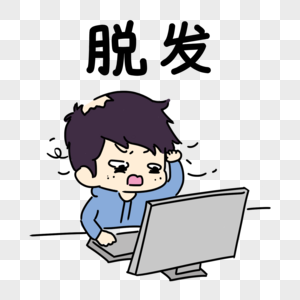 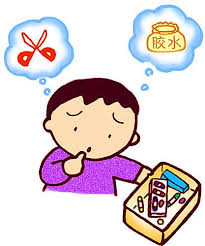 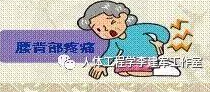 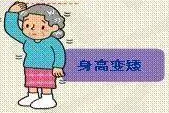 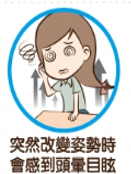 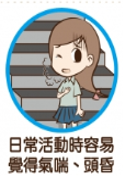 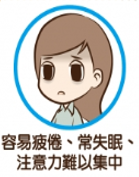 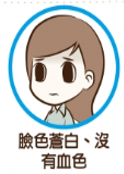 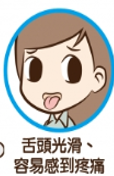 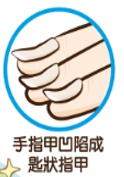 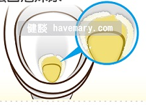 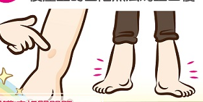 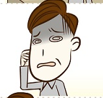 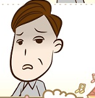 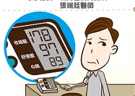 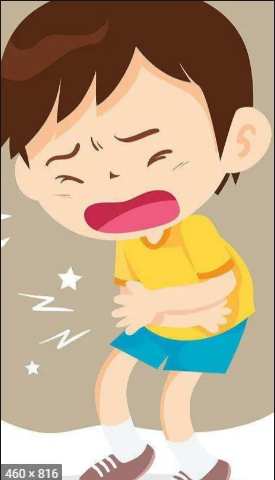 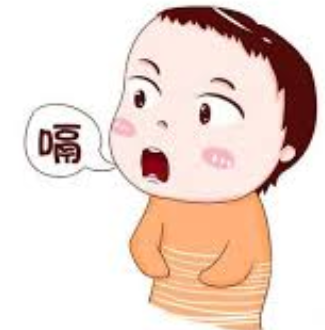 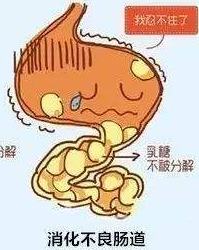 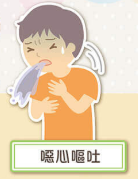 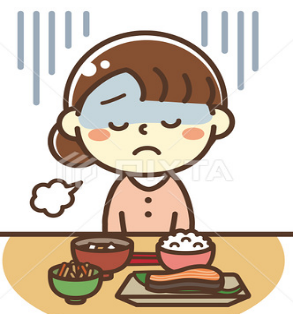 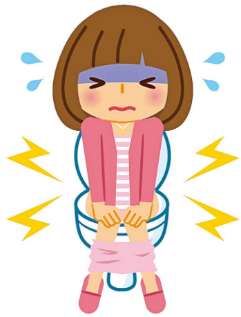 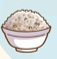 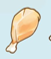 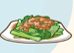 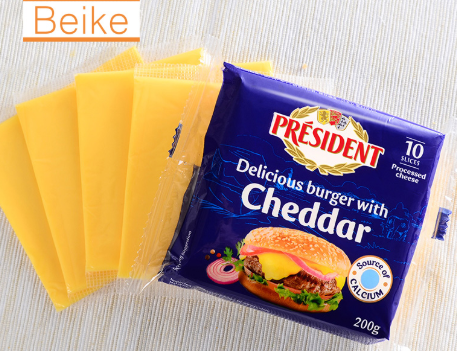 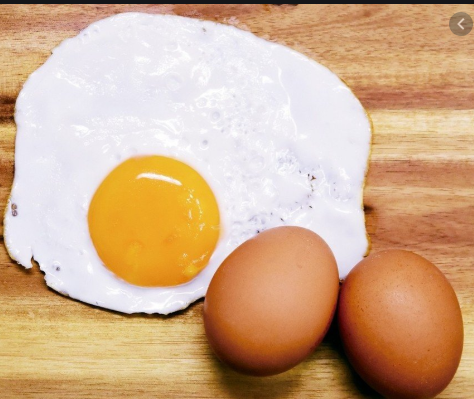 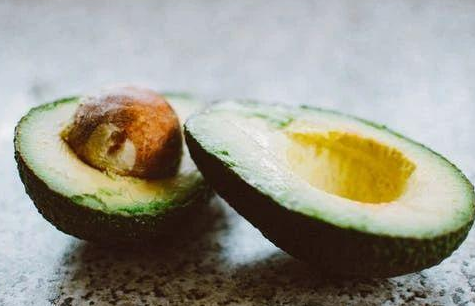 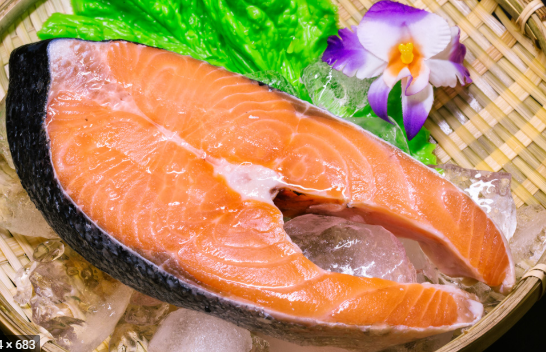 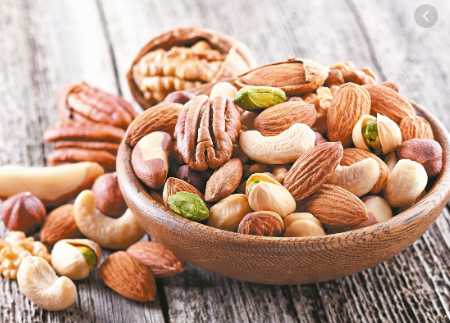 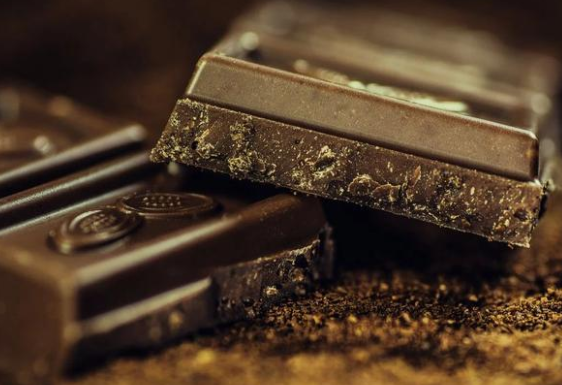 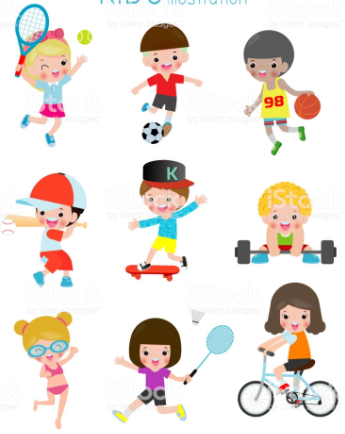 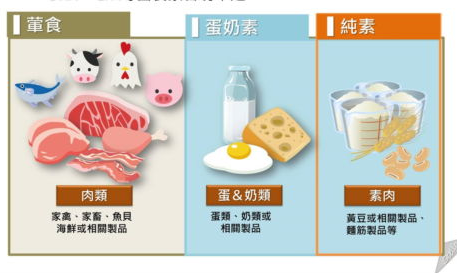 